Муниципальное образование город ТоржокТоржокская городская ДумаРЕШЕНИЕ24.12.2020												№ 21О внесении изменений в решение Торжокской городской Думы от 15.08.2017 № 109В целях приведения муниципального нормативного правового акта в соответствие с положениями действующего законодательства, руководствуясь статьей 24 Федерального закона от 02.03.2007 № 25-ФЗ «О муниципальной службе в Российской Федерации», статьей 8.2 Закона Тверской области от 09.11.2007 № 121-ЗО 
«О регулировании отдельных вопросов муниципальной службы в Тверской области», статьей 15 Закона Тверской области от 15.07.2015 № 76-ЗО «Об отдельных вопросах, связанных с осуществлением полномочий лиц, замещающих муниципальные должности в Тверской области», Уставом муниципального образования городской округ город Торжок Тверской области, Торжокская городская Думар е ш и л а:Внести в Положение о порядке назначения и выплаты пенсии за выслугу лет к страховой пенсии по старости (инвалидности) лицам, замещавшим должности муниципальной службы в муниципальном образовании город Торжок, утвержденное решением Торжокской городской Думы от 15.08.2017 № 109 (в редакции решений Торжокской городской Думы от 15.11.2017 № 123 и от 26.11.2019 № 233) (далее - Положение) изменения:дополнить пункт 2.3 словами «и не может превышать 2,8 месячного должностного оклада муниципального служащего в соответствии с замещаемой им должностью муниципальной службы в расчетном периоде либо сохраненного в этом периоде в соответствии с законодательством»;пункт 2.14 изложить в следующей редакции:«2.14. Определение максимального размера пенсии за выслугу лет муниципальным служащим производится в соответствии с соотношением должностей муниципальной службы и должностей государственной гражданской службы Тверской области, установленным Законом Тверской области «О регулировании отдельных вопросов муниципальной службы в Тверской области».»;в пункте 3.3 слова «администрация муниципального образования город Торжок» заменить словами «администрация города Торжка»;в пунктах 3.4 и 4.1, в заголовке раздела 2 приложения 5 к Положению слова «администрации муниципального образования город Торжок» заменить словами «администрации города Торжка»;пункт 3.6 изложить в следующей редакции: «3.6. Пенсия за выслугу лет выплачивается структурным подразделением администрации города Торжка или уполномоченным учреждением, на которое возложено ведение бухгалтерского учета, путем перечисления денежных средств на лицевой счет заявителя в кредитной организации.»;Настоящее Решение вступает в силу со дня его официального опубликования и подлежит размещению в свободном доступе на официальных сайтах администрации города Торжка и Торжокской городской Думы в информационно-телекоммуникационной сети «Интернет». Председатель Торжокской городской Думы	      С.А. ДорогушГлава муниципального образования город Торжок			        Ю.П. Гурин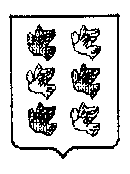 